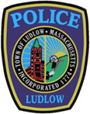 LUDLOW POLICE ARREST LOGTo: Republican & Masslive, Turley Publications Monday, February 11, 2019The Ludlow Police Department responded to 609 calls for service from Sunday, January 27, 2019, through Saturday, February 9, 2019.  The department’s police officers made 21 Arrests or Summons/Warrant Arrests.  Summons arrests are not listed.  There were 5 Domestic Assault Crime Arrests.  Per Massachusetts law- no names of persons arrested for domestic violence charges can be publicly disseminated before a public court arraignment.  There was 1 arrest for a Mental Health Warrant, and there was no arrests for Protective Custody.  There were 4 Juvenile Arrests/Summons.  Those arrested or summonsed will appear at future dates in Palmer District Court and are innocent until proven guilty.  The following were reportable custodial arrests.Monday, January 284:49 am, Richard O. Laterreur, age 58, of Palmer, was arrested after a traffic accident on East St. by Poole St for OUI-Liquor, OUI-Drugs, Negligent Operation of a MV, & Marked Lanes Violation.Saturday, February 510:01 am, Elizabeth A. Disley, age 34, of Ludlow, was arrested after a traffic stop on East St. by Harlan St. for a Warrant.Friday, Feb. 810:45 pm, James Harris, 25, of Ludlow, was arrested on East St. by Highland Ave. for a Warrant.Saturday, Feb. 910:24 pm, Edward Szczebak, 50, of Ludlow, was arrested on Chapin St. by Holyoke St. for OUI-Liquor (2nd Offense), & Negligent Operation of a MV.The Ludlow Police Department Lieutenant Daniel J. ValadasLudlow Police Department612 Chapin St. Ludlow, MA 01056(413)583-8305Fax: (413)583-8283	dvaladas@ludlowpolice.com